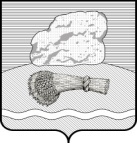 РОССИЙСКАЯ ФЕДЕРАЦИЯКАЛУЖСКАЯ ОБЛАСТЬ ДУМИНИЧСКИЙ РАЙОНСЕЛЬСКАЯ  ДУМА  СЕЛЬСКОГО ПОСЕЛЕНИЯ«СЕЛО ЧЕРНЫШЕНО»Р Е Ш Е Н И Е22   марта    2021 г.    					                                № 9О проведении публичных слушаний по проекту Решения сельской Думы сельского поселения «Село Чернышено» «О внесении изменений и дополнений в Устав сельского поселения «Село Чернышено»      Рассмотрев проект решения Сельской Думы сельского поселения «Село Чернышено» «О внесении изменений и дополнений в Устав сельского поселения «Село Чернышено»,  руководствуясь  ст.28  Федерального закона от 06.10.2003 года № 131-ФЗ «Об общих принципах организации местного самоуправления в Российской Федерации» , статьями 24,25 Федерального закона от 21.07.2014 г №212-ФЗ «Об основах общественного контроля в Российской Федерации», Положением  о публичных слушаниях в сельском поселении «Село Чернышено» ,   утвержденным  Решением Сельской Думы сельского поселения №13  от 31.10.2006 г, Уставом сельского поселения «Село Чернышено Сельская Дума сельского поселения «Село Чернышено» РЕШИЛА:Провести  12 апреля  2021 г. публичные слушания по проекту Решения сельской Думы сельского поселения «Село Чернышено» «О внесении изменений и дополнений в Устав сельского поселения «Село Чернышено»,  (приложение №1).  Публичные слушания провести в   здании   администрации сельского поселения «Село Чернышено» по адресу: с. Чернышено, ул.Ленина д.7, в 17-00 часов. Обнародовать проект решения сельской Думы «О внесении изменений и дополнений в Устав сельского поселения «Село Чернышено»,  (приложение №1).  Для подготовки и проведения публичных слушаний создать организационный комитет (комиссию) в составе:Руководитель оргкомитета (комиссии) Проничкина Г.Н.члены оргкомитета (комиссии)              Евсеева В.Г.                                                                Закиржанова Н.А. Довести до сведения населения сельского поселения « Село Чернышено», что обнародованный проект Решения сельской Думы сельского поселения «Село Чернышено» «Об утверждении Правил благоустройства территории муниципального образования сельское поселение «Село Чернышено» может обсуждаться на собраниях трудовых коллективов, общественных объединений, партий и организаций, иных собраниях граждан.           Выработанные в ходе обсуждения предложения к проекту решения с указанием автора, внесшего предложение, направляются в организационный комитет (комиссию) по форме, согласно приложению, не позднее 5 дней до даты проведения публичных слушаний.           К предложению должны быть приложены аргументированные обоснования вносимых предложений, а так же протокол собрания. На собрании выбирается представитель, который примет участие в выступлениях не публичных слушаниях с аргументацией вносимых предложений( приложение №2).        6.  Данное решение вступает в силу с момента  его обнародования.      7. Контроль исполнения данного решения оставляю за собой   Глава  сельского поселения                                                   Р.Н.Леонов	Приложение №2к решению сельской Думы            №__   от   ________    2021 г ФОРМАпредложений к проекту решения сельской Думы                        О проведении публичных слушаний «О внесении изменений и дополнений в Устав                                           сельского поселения «Село  Чернышено»							____________________________________									п о д п и с ь                                                                        ПРОЕКТ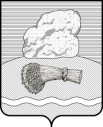 РОССИЙСКАЯ ФЕДЕРАЦИЯКалужская областьДуминичский район                                    Сельская Дума сельского поселения«Село Чернышено»РЕШЕНИЕ«___»  ___________   2021 года                                                                                      №  __О внесении изменений и дополнений в Уставсельского поселения « Село Чернышено»             В целях приведения в соответствие Устава сельского поселения «Село Чернышено» с вступившими в силу изменениями и дополнениями в Федеральный закон от 06.10.2003 № 131–ФЗ «Об общих принципах организации местного самоуправления в Российской Федерации»,  руководствуясь ст.24 Устава сельского поселения «Село Чернышено», сельская Дума    РЕШИЛА: 1. Внести в Устав сельского поселения «Село Чернышено» (в ред. решений сельской Думы сельского поселения «Село Чернышено» №24 от 05.11.2019г; №16 от 15.11.2005 г; №23 от 16.12.2006 г; №9 от 13.04.2009 г; № 23 от 30.12.2009 г № 21 от 24.07.2010 г; №13 от 04.07.2012 г; №1  от 14.01.2015 г; №21 от 30.06.2015 г; №19 от 25.07.2016 г.; №32 от 08.12.17 г., № 5 от 19.02.2018 г., № 15 от 28.04.2018 г..; № 1 от 09.01.2019г.)     следующие изменения:1.1. Дополнить часть 1 ст.9.1  Устава п.18 следующего содержания: «18) осуществление мероприятий по оказанию помощи лицам, находящимся в состоянии алкогольного, наркотического или иного токсического опьянения».1.2. Часть 1 статьи 56 Устава после слов «населенного пункта» дополнить словами «(либо части его территории)»; 1.3. В части 2 стать 56 Устава слова «пункт 4.1» заменить словами «пунктами 4.1 и 4.3».2. Направить принятые в Устав изменения в Управление Министерства юстиции Российской Федерации по Калужской области для проведения государственной регистрации.         3. Настоящее решение подлежит обнародованию после его государственной регистрации и вступает в силу после его обнародования.Глава сельского поселения                                                    Р.Н.Леонов № п/пНомер статьи, пункта проекта, названиеРедакция статьи проектаПредлагаемый текст поправки статьи проектаАвтор предложения